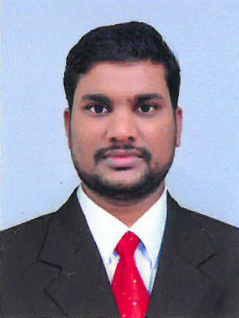 SAJU 							Email: saju-393214@2freemail.comprofile A Suitable position with an organization where I can utilize the best of my skills and abilities that fit to my education, skills and experience a place where an encourage and permitted to be an active participant as well vital contribute on development of the company. Skills:- Able to work independently or as an integral part of a teamHaving a Friendly and Engaging PersonalityPlanning and managing own time and efforts to ensure optimum effectiveness.Personal INFORMATION Date of Birth	 	: 	30-05-1986Relligion			:	Hindu		Marital Status 		:	MarriedNationality 			: 	IndianVisa Status 			: 	Visit VisaLanguage Known		:	English, Spanish, Hindi  Malayalam,TamilBlood Group		:	AB+veEDUCATIONAL QUALIFICATIONB.Com - Calicut UniversityH.S.C - Kerala State BoardS.S.L.C - Chattisgarh State BoardCertificate Course in Office ManagementSAP (SD,MM,FICO,LO),Tally.ERP 9 (Microsoft Office)work experience Worked  in KERALA INDIA as  Administration Cum Operations Executive (March 2018 – July2019 )Worked in West Africa as Accounts Cum  Administration Officer(October 2011 - Jan 2018)Worked as Clearing and Forwarding agent of Hindustan Uni lever limited as Warehouse Planner.( July 2008-  March 2011)JOB EXPERIENCE :(KERALA INDIA)-ADMINISTRATION CUM OPERATIONS EXECUTIVEP Prepare accurate reports for upper management   Co-ordinate and monitor Supply chain Operations    Coordination with Accounting firm for day to day accounting and banking related Transactions Arranges shipments by examining destination ,route,rate,delivery time,disptaches to carriersKeeps customers informed by forwarding notices,shipment date and method,and current status ,answering questionsPreparation of PO & Sending it to the suppliersCustomer Service ManagementCcTI                                                                                                                                                                                                                                                                                                                                                                                                                                                                                                           JOB EXPERIENCE :(west africa-equatoreal guinea) – ACCOUNTS  CUM  ADMINISTRATION OFFICER                                                                                                                                                                                                                                                                                                                                                                                                                                                            Managing Day to Day Financial OperationsSales ManagementCash ManagementSupervising invoicing,Responsible for Accounts Receivable and PayablesReporting and Creation of monthly and annual reportsMaintaining MIS reportsPrepare Financial Reports and bank reconciliationsAnswer the Phone Calls and Provide the necessary administrative support to all concerned in the DepartmentJOB EXPERIENCE :(kerala- INDIA)- warehouse planner  Monitor inward and outward movement of stockEnsure delivery of sales order as per timeManaging of transport,Store Officer,drivers,helper,labors and Security GuardDeveloping and confirming distribution schedules and vehicle routesPrepare Product wise daily and monthly statement and as when requiredCo-Ordinate with Sales  Department in terms of time and delivery of itemsMaintain Petty Cash,Attendance Register ,Stock Register and Vehicle log bookdeclarationHere I am kindly declared that the above mentioned details all are true in the best of my knowledge and believe.                                              Place : 						     SAJU 